Formulaire de consentement à la réalisation d’une assistance médicale à la procréation dans le contexte de circulation du virus du Covid-19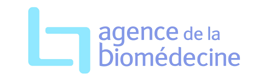 Madame 		Nom de naissance :___________________________________________________________________Nom d’usage (ex. nom d’épouse) : _________________________________________________________Prénoms :___________________________________________________________________Date et lieu de naissance : I__I__I__I__I__I__I__I__I 	à  ________________________MonsieurNom :___________________________________________________________________Prénoms :_________________________________________________________Date et lieu de naissance : I__I__I__I__I__I__I__I__I   	à  ________________________Attestons Avoir été informé.e.s sur les modalités de prise en charge en AMP en période de circulation du Covid-19Avoir posé toutes les questions et reçu les réponses adaptéesQue le centre d’AMP nous a remis le document d’information « questions fréquentes - AMP et Covid » de l’Agence de la biomédecine Avoir été informé.e.s que des informations plus complètes à destination des patients sont disponibles sur le site internet www.procreation-medicale.fr Accepter de recourir à une AMP en période d’épidémie de Covid-19 et que nous respecterons les obligations nous incombantFait à : __________________________________ Le I__I__I__I__I__I__I__I__ISignature de Madame 					Signature de Monsieur